РЕПУБЛИКА БЪЛГАРИЯ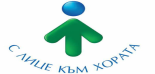 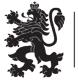 МИНИСТЕРСТВО НА ЗДРАВЕОПАЗВАНЕТОРЕГИОНАЛНА ЗДРАВНА ИНСПЕКЦИЯ – СОФИЙСКА ОБЛАСТ Гр. София, 1431, бул. Акад. Иван Гешов № 15	e-mail: rzi_so@rzi-sfo.bgТел. 02/807 87 00; факс: 02/807 87 10		www.rzi-sfo.bgПРОТОКОЛза предоставяне на достъп до обществена информация / за предоставяне на информация от обществения сектор за повторно използванеДнес, .....................20...г., в гр. София, бул. Акад. Иван Гешов № 15 се състави настоящият протокол, на основание чл. 35, ал. 2 от Закона за достъп до обществена информация и чл. 21, ал.3 от Вътрешните правила на РЗИ – Софийска област, с който се удостоверява изпълнението на Решение № РДОИ-……/ ………..20…г. на Директора на РЗИ – Софийска област за предоставянето на достъп.РЗИ – Софийска област предостави достъп до обществена информация на ………………………………………………………………………………………………. – .представител на ………………………………………………………………………………………………, поискана със заявление № 93-………./………………...20…г.Настоящият протокол се състави в два еднообразни екземпляра – по един за РЗИ – Софийска област и за заявителя.За РЗИ – Софийска област:					Предал :............................. 						Получател:...........................Име, фамилия: ………………………………Длъжност: ……………………………………